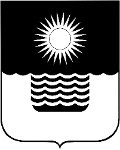 Р Е Ш Е Н И Е ДУМЫ МУНИЦИПАЛЬНОГО ОБРАЗОВАНИЯГОРОД-КУРОРТ ГЕЛЕНДЖИКот 27 февраля 2018 года 	                    		                                        № 736г. ГеленджикО внесении изменений в решение Думы муниципального образования город-курорт Геленджик от 29 декабря 2017 года №712 «Об утверждении Порядка организации и проведения голосования по отбору общественных территорий, подлежащих благоустройству в первоочередном порядкеВ соответствии с Федеральным законом от 6 октября 2003 года №131-ФЗ «Об общих принципах организации местного самоуправления в Российской Федерации»  (в  редакции  Федерального  закона  от  29  декабря 2017 года №463-ФЗ), постановлением Правительства Российской Федерации от 10 фев-раля 2017 года №169 «Об утверждении Правил предоставления и распределения субсидий из федерального бюджета бюджетам Российской Федерации на поддержку государственных программ субъектов Российской Федерации и муниципальных программ формирования современной городской среды»  (в  редакции постановления Правительства Российской Федерации от 16 декабря 2017 года №1578), руководствуясь статьями 8, 70 Устава муниципального образования город-курорт Геленджик, Дума муниципального образования город-курорт Геленджик р е ш и л а:1. Внести следующие изменения в решение Думы муниципального образования город-курорт Геленджик от 29 декабря 2017 года №712 «Об утверждении Порядка организации и проведения голосования по отбору общественных территорий, подлежащих благоустройству в первоочередном порядке»:1) пункт 5.8 раздела 5 приложения к решению изложить в следующей редакции:«5.8. Опросный лист выдается гражданину, имеющему право участвовать в голосовании, после включения его в список граждан, принявших участие в голосовании по отбору общественных территорий, подлежащих благоустройству в первоочередном порядке (далее - список граждан)»;2) пункт 5.9 раздела 5 приложения к решению дополнить абзацем следующего содержания:«Граждане, не достигшие совершеннолетия, включаются в список граждан при условии дачи согласия на обработку его персональных данных законным представителем»;3) пункт 5.12 раздела 5 приложения к решению дополнить следующими словами:«и изымает опросные листы из ящика для голосования»;4) раздел 5 приложения к решению дополнить пунктами 5.13-5.15 следующего содержания:«5.13. Территориальная комиссия подсчитывает количество участников голосования, внесенных в список граждан, количество опросных листов, оставшихся неиспользованными, количество опросных листов, изъятых из ящика для голосования, и составляет акт о завершении голосования, в котором отражается указанная информация.5.14. После этого списки граждан, неиспользованные опросные листы и листы, изъятые из ящика для голосования, опечатываются и вместе с актом о завершении голосования передаются в общественную комиссию.5.15. Полномочия территориальной комиссии прекращаются после опубликования результатов голосования»;5) пункт 6.1 раздела 6 приложения к решению дополнить следующими абзацами:«При подсчете голосов имеют право присутствовать представители органов государственной власти, органов местного самоуправления, общественных объединений, средств массовой информации, иные лица.Председатель общественной комиссии обеспечивает порядок при подсчете голосов»;6) раздел 6 приложения к решению дополнить пунктом 6.14 следующего содержания.«6.14. Документация, связанная с проведением голосования, в том числе списки граждан, опросные листы, протоколы общественной комиссии, итоговый протокол, в течение одного года хранятся в администрации муниципального образования город-курорт Геленджик, а затем уничтожаются. Списки граждан хранятся в сейфе либо ином специально приспособленном для хранения документов месте, исключающем доступ к ним посторонних лиц».2.Обнародовать настоящее решение посредством размещения его в специально установленных местах, а также разместить на официальном сайте администрации муниципального образования город-курорт Геленджик в информационно-телекоммуникационной сети «Интернет».3. Решение вступает в силу со дня его обнародования.Глава муниципального образования город-курорт Геленджик							   В.А. ХрестинПредседатель Думы муниципального образования город-курорт Геленджик				        В.В. Рутковский